My name is …………………………………………………RESEARCH ABOUT DINOSAURS.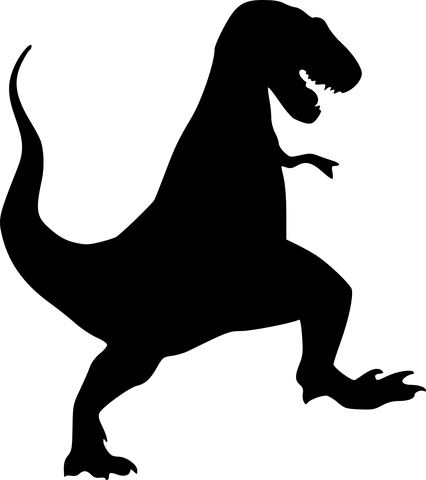 